Tuesday mental maths wk 13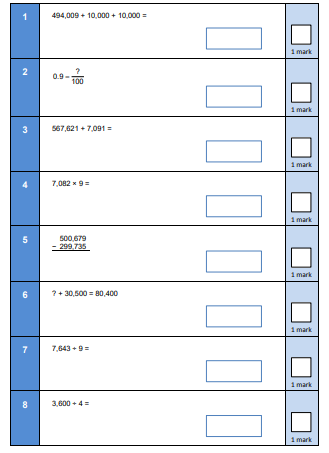 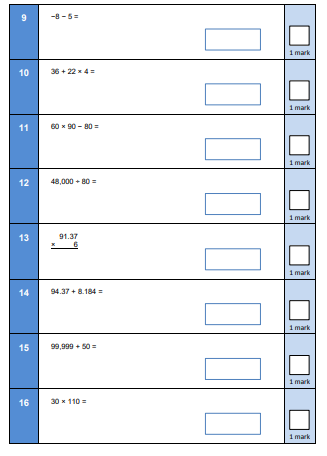 